……………………………………					……………………………………	                                            Data wypełnienia								Podpis KARTA ZADANIOWA Nr …..
dla przedsięwzięcia inwestycyjnego gminy PODEGRODZIE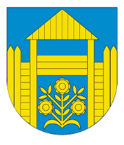 KARTA ZADANIOWA Nr …..
dla przedsięwzięcia inwestycyjnego gminy PODEGRODZIEKARTA ZADANIOWA Nr …..
dla przedsięwzięcia inwestycyjnego gminy PODEGRODZIEKARTA ZADANIOWA Nr …..
dla przedsięwzięcia inwestycyjnego gminy PODEGRODZIE1.Tytuł przedsięwzięcia inwestycyjnego:Tytuł przedsięwzięcia inwestycyjnego:2.Zakres rzeczowy wraz z opisem przedsięwzięcia inwestycyjnego:Zakres rzeczowy wraz z opisem przedsięwzięcia inwestycyjnego:3.Lokalizacja, miejsce realizacji przedsięwzięcia (adres, granice, numery działek):Lokalizacja, miejsce realizacji przedsięwzięcia (adres, granice, numery działek):4.Nazwa podmiotów realizujących przedsięwzięcie (nazwa, adres, status np. przedsiębiorca, stowarzyszenie itp.)Nazwa podmiotów realizujących przedsięwzięcie (nazwa, adres, status np. przedsiębiorca, stowarzyszenie itp.)5.Szacunkowy kosztorys 
do zakresu rzeczowego:Szacunkowy kosztorys 
do zakresu rzeczowego:6.Przewidywany harmonogram realizacji przedsięwzięcia inwestycyjnego:Termin rozpoczęcia:6.Przewidywany harmonogram realizacji przedsięwzięcia inwestycyjnego:Termin zakończenia:7.Uzasadnienie wyboru tego zadania do realizacji w ramach GMINNEGO PROGRAMU REWITALIZACJI dla GMINY PODEGRODZIE 
na lata 2016-2023.Uzasadnienie wyboru tego zadania do realizacji w ramach GMINNEGO PROGRAMU REWITALIZACJI dla GMINY PODEGRODZIE 
na lata 2016-2023.8.Rezultaty realizacji przedsięwzięcia oraz wskazanie negatywnego zjawiska jakiego dotyczy.Rezultaty realizacji przedsięwzięcia oraz wskazanie negatywnego zjawiska jakiego dotyczy.9.Proponowany sposób pomiaru rezultatów realizacji przedsięwzięcia.Proponowany sposób pomiaru rezultatów realizacji przedsięwzięcia.Wyrażam zgodę na przetwarzanie danych osobowych niezbędnych do opracowania Gminnego Programu Rewitalizacji dla Gminy Podegrodzie (zgodnie z Ustawą z dnia 29.08.1997 roku o Ochronie danych osobowych; tekst jednolity: Dz.U. z 2015 r., poz.2135 z późn.zm)Wyrażam zgodę na przetwarzanie danych osobowych niezbędnych do opracowania Gminnego Programu Rewitalizacji dla Gminy Podegrodzie (zgodnie z Ustawą z dnia 29.08.1997 roku o Ochronie danych osobowych; tekst jednolity: Dz.U. z 2015 r., poz.2135 z późn.zm)Wyrażam zgodę na przetwarzanie danych osobowych niezbędnych do opracowania Gminnego Programu Rewitalizacji dla Gminy Podegrodzie (zgodnie z Ustawą z dnia 29.08.1997 roku o Ochronie danych osobowych; tekst jednolity: Dz.U. z 2015 r., poz.2135 z późn.zm)Wyrażam zgodę na przetwarzanie danych osobowych niezbędnych do opracowania Gminnego Programu Rewitalizacji dla Gminy Podegrodzie (zgodnie z Ustawą z dnia 29.08.1997 roku o Ochronie danych osobowych; tekst jednolity: Dz.U. z 2015 r., poz.2135 z późn.zm)